计财处召开新学期工作会议5月14日上午9:00，在学院办公楼三楼会议室，计财处召开了新学期工作会议。会议由计财处处长汤建华主持，计财处全体工作人员参加会议。会上，汤建华处长详细部署了本学期12项重点工作，包括2020年学院预算编制、个人所得税汇算清缴宣传、单招宣传及缴费、单位内部控制建设及绩效评价、目标管理单位审计、非税票据年检等，他要求大家在做好疫情防控同时，保质保量完成本学期的财务工作，为全院师生提供财务保障。陈延副处长和赵欣科长就各自分管工作作了汇报，最后，全体工作人员就自身工作进行总结，提出工作中存在的问题，大家一起讨论，群策群力，明确岗位职责。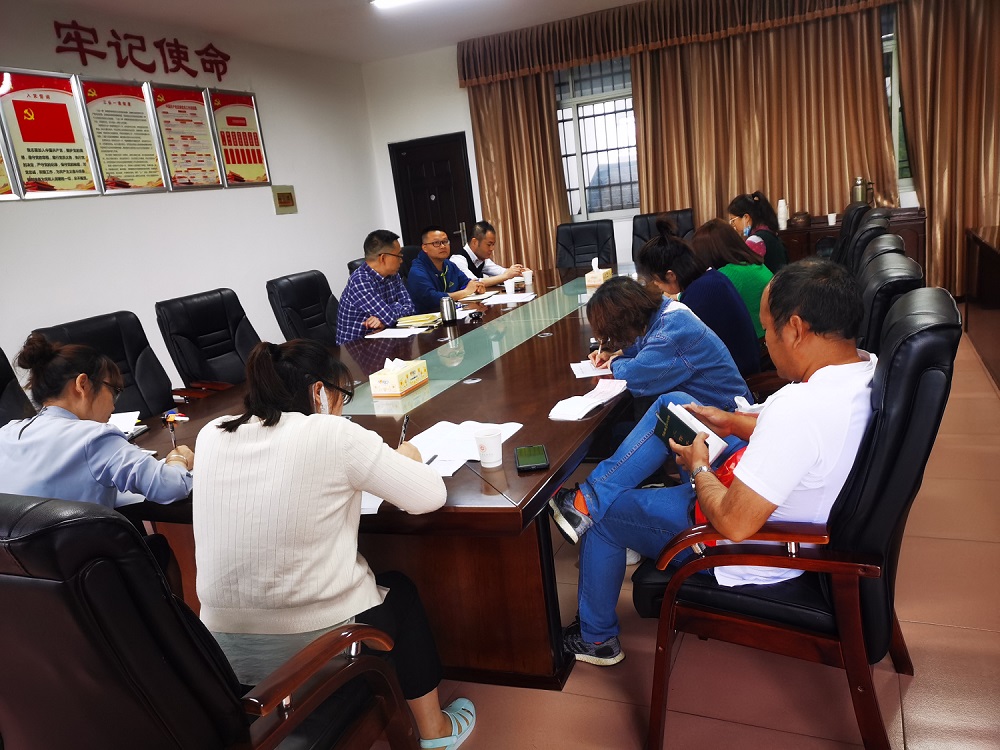 